RECONSTRUCTION EN SOUTERRAIN DU RÉSEAU 63 000 VOLTSDU PAYS DE THELLE, DE LA VALLÉE DE L’OISE ET DU VEXIN FRANÇAISCréation de la liaison électrique souterraine à deux circuits à 90.000 volts exploitée en 63.000 volts reliant les postes électriques de Bornel et de TerrierDépartement de l’OISE (60)DEMANDE DE DÉCLARATION D’UTILITÉ PUBLIQUE	Communes de : BORNEL – PUISEUX LE HAUBERGER – NEUILLY EN THELLEDOSSIER DESTINÉ A L’ENQUÊTE PULIQUEBORDEREAU DES PIECES	Marcq en Baroeul,RECONSTRUCTION EN SOUTERRAIN DU RÉSEAU 63 000 VOLTSDU PAYS DE THELLE, DE LA VALLÉE DE L’OISE ET DU VEXIN FRANÇAISCréation de la liaison électrique souterraine à deux circuits à 90.000 volts exploitée en 63.000 volts reliant les postes électriques de Bornel et de TerrierDépartement de l’OISE (60)DEMANDE DE DÉCLARATION D’UTILITÉ PUBLIQUE	Communes de : BORNEL – PUISEUX LE HAUBERGER – NEUILLY EN THELLEDOSSIER DESTINÉ A L’ENQUÊTE PULIQUEBORDEREAU DES PIECES	Marcq en Baroeul,RECONSTRUCTION EN SOUTERRAIN DU RÉSEAU 63 000 VOLTSDU PAYS DE THELLE, DE LA VALLÉE DE L’OISE ET DU VEXIN FRANÇAISCréation de la liaison électrique souterraine à deux circuits à 90.000 volts exploitée en 63.000 volts reliant les postes électriques de Bornel et de TerrierDépartement de l’OISE (60)DEMANDE DE DÉCLARATION D’UTILITÉ PUBLIQUE	Communes de : BORNEL – PUISEUX LE HAUBERGER – NEUILLY EN THELLEDOSSIER DESTINÉ A L’ENQUÊTE PULIQUEBORDEREAU DES PIECES	Marcq en Baroeul,RECONSTRUCTION EN SOUTERRAIN DU RÉSEAU 63 000 VOLTSDU PAYS DE THELLE, DE LA VALLÉE DE L’OISE ET DU VEXIN FRANÇAISCréation de la liaison électrique souterraine à deux circuits à 90.000 volts exploitée en 63.000 volts reliant les postes électriques de Bornel et de TerrierDépartement de l’OISE (60)DEMANDE DE DÉCLARATION D’UTILITÉ PUBLIQUE	Communes de : BORNEL – PUISEUX LE HAUBERGER – NEUILLY EN THELLEDOSSIER DESTINÉ A L’ENQUÊTE PULIQUEBORDEREAU DES PIECES	Marcq en Baroeul,N°DESIGNATION DES PIECES	le 10 décembre 20201Mémoire descriptif2Plan de situation au 1/25.000ème  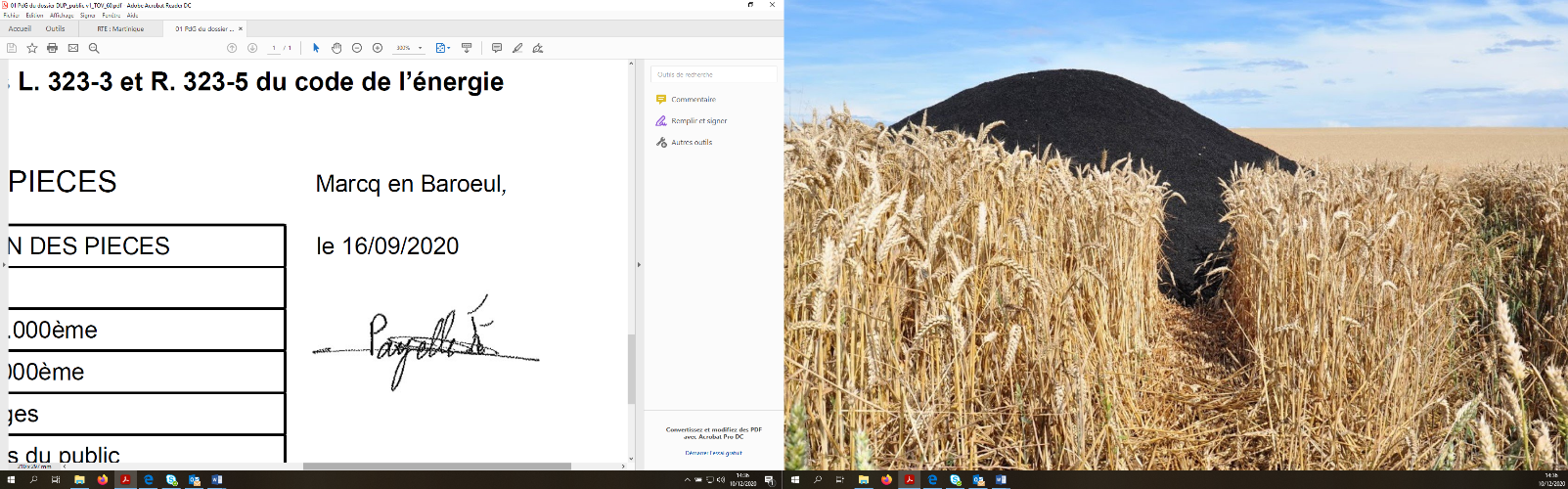 3Plan d’ensemble au 1/ 5.000ème4Coupes types des ouvrages